湖南新闻奖参评作品推荐表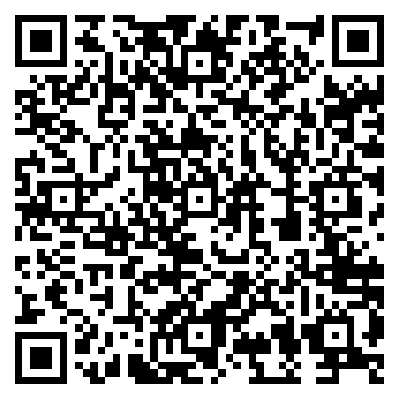 作品标题绝地求生绝地求生绝地求生绝地求生参评项目参评项目通讯作品标题绝地求生绝地求生绝地求生绝地求生体裁体裁文字通讯作品标题绝地求生绝地求生绝地求生绝地求生语种语种中文作  者（主创人员）袁光宇袁光宇编辑编辑黄仁发 周金林黄仁发 周金林黄仁发 周金林原创单位邵阳日报邵阳日报刊播单位刊播单位邵阳日报邵阳日报邵阳日报刊播版面2版要闻转3版2版要闻转3版刊播日期刊播日期2022年5月9日2022年5月9日2022年5月9日新媒体作品填报网址新媒体作品填报网址http://szb.shaoyangnews.net/syrb/pc/content/202205/09/content_24493.htmlhttp://szb.shaoyangnews.net/syrb/pc/content/202205/09/content_24493.htmlhttp://szb.shaoyangnews.net/syrb/pc/content/202205/09/content_24493.htmlhttp://szb.shaoyangnews.net/syrb/pc/content/202205/09/content_24493.htmlhttp://szb.shaoyangnews.net/syrb/pc/content/202205/09/content_24493.htmlhttp://szb.shaoyangnews.net/syrb/pc/content/202205/09/content_24493.html  ︵作采品编简过介程  ︶2022年4月29日长沙居民自建房倒塌事件震惊全国，而现场88小时获救的21岁女孩又给大家带来一份惊喜。一般情况下，黄金救援时间在72小时之内，获救女孩是如何创造奇迹的？当得知该女孩是一位名叫“袁某某”的邵阳县姑娘时，记者袁光宇立即利用“家门”这一特殊身份，第一时间奔赴女孩家乡采访，用生动的故事和感人细节，绘声绘色回答了人们“女孩怎样创造奇迹”和“这名山村女孩如何成长为自救达人”的疑问。2022年4月29日长沙居民自建房倒塌事件震惊全国，而现场88小时获救的21岁女孩又给大家带来一份惊喜。一般情况下，黄金救援时间在72小时之内，获救女孩是如何创造奇迹的？当得知该女孩是一位名叫“袁某某”的邵阳县姑娘时，记者袁光宇立即利用“家门”这一特殊身份，第一时间奔赴女孩家乡采访，用生动的故事和感人细节，绘声绘色回答了人们“女孩怎样创造奇迹”和“这名山村女孩如何成长为自救达人”的疑问。2022年4月29日长沙居民自建房倒塌事件震惊全国，而现场88小时获救的21岁女孩又给大家带来一份惊喜。一般情况下，黄金救援时间在72小时之内，获救女孩是如何创造奇迹的？当得知该女孩是一位名叫“袁某某”的邵阳县姑娘时，记者袁光宇立即利用“家门”这一特殊身份，第一时间奔赴女孩家乡采访，用生动的故事和感人细节，绘声绘色回答了人们“女孩怎样创造奇迹”和“这名山村女孩如何成长为自救达人”的疑问。2022年4月29日长沙居民自建房倒塌事件震惊全国，而现场88小时获救的21岁女孩又给大家带来一份惊喜。一般情况下，黄金救援时间在72小时之内，获救女孩是如何创造奇迹的？当得知该女孩是一位名叫“袁某某”的邵阳县姑娘时，记者袁光宇立即利用“家门”这一特殊身份，第一时间奔赴女孩家乡采访，用生动的故事和感人细节，绘声绘色回答了人们“女孩怎样创造奇迹”和“这名山村女孩如何成长为自救达人”的疑问。2022年4月29日长沙居民自建房倒塌事件震惊全国，而现场88小时获救的21岁女孩又给大家带来一份惊喜。一般情况下，黄金救援时间在72小时之内，获救女孩是如何创造奇迹的？当得知该女孩是一位名叫“袁某某”的邵阳县姑娘时，记者袁光宇立即利用“家门”这一特殊身份，第一时间奔赴女孩家乡采访，用生动的故事和感人细节，绘声绘色回答了人们“女孩怎样创造奇迹”和“这名山村女孩如何成长为自救达人”的疑问。2022年4月29日长沙居民自建房倒塌事件震惊全国，而现场88小时获救的21岁女孩又给大家带来一份惊喜。一般情况下，黄金救援时间在72小时之内，获救女孩是如何创造奇迹的？当得知该女孩是一位名叫“袁某某”的邵阳县姑娘时，记者袁光宇立即利用“家门”这一特殊身份，第一时间奔赴女孩家乡采访，用生动的故事和感人细节，绘声绘色回答了人们“女孩怎样创造奇迹”和“这名山村女孩如何成长为自救达人”的疑问。2022年4月29日长沙居民自建房倒塌事件震惊全国，而现场88小时获救的21岁女孩又给大家带来一份惊喜。一般情况下，黄金救援时间在72小时之内，获救女孩是如何创造奇迹的？当得知该女孩是一位名叫“袁某某”的邵阳县姑娘时，记者袁光宇立即利用“家门”这一特殊身份，第一时间奔赴女孩家乡采访，用生动的故事和感人细节，绘声绘色回答了人们“女孩怎样创造奇迹”和“这名山村女孩如何成长为自救达人”的疑问。社会效果文章在邵阳日报融媒体刊播后，迅速被多方转载；邵阳以及湖南多个兄弟市州将该文作为培养自救意识和提高自救能力的“校本教材”管广泛印发和宣传，一时间，合理利用手机电量、节约饮水、科学利用棉被、恰当发出求救信号等关键词被收人们关注和接受。文章在邵阳日报融媒体刊播后，迅速被多方转载；邵阳以及湖南多个兄弟市州将该文作为培养自救意识和提高自救能力的“校本教材”管广泛印发和宣传，一时间，合理利用手机电量、节约饮水、科学利用棉被、恰当发出求救信号等关键词被收人们关注和接受。文章在邵阳日报融媒体刊播后，迅速被多方转载；邵阳以及湖南多个兄弟市州将该文作为培养自救意识和提高自救能力的“校本教材”管广泛印发和宣传，一时间，合理利用手机电量、节约饮水、科学利用棉被、恰当发出求救信号等关键词被收人们关注和接受。文章在邵阳日报融媒体刊播后，迅速被多方转载；邵阳以及湖南多个兄弟市州将该文作为培养自救意识和提高自救能力的“校本教材”管广泛印发和宣传，一时间，合理利用手机电量、节约饮水、科学利用棉被、恰当发出求救信号等关键词被收人们关注和接受。文章在邵阳日报融媒体刊播后，迅速被多方转载；邵阳以及湖南多个兄弟市州将该文作为培养自救意识和提高自救能力的“校本教材”管广泛印发和宣传，一时间，合理利用手机电量、节约饮水、科学利用棉被、恰当发出求救信号等关键词被收人们关注和接受。文章在邵阳日报融媒体刊播后，迅速被多方转载；邵阳以及湖南多个兄弟市州将该文作为培养自救意识和提高自救能力的“校本教材”管广泛印发和宣传，一时间，合理利用手机电量、节约饮水、科学利用棉被、恰当发出求救信号等关键词被收人们关注和接受。文章在邵阳日报融媒体刊播后，迅速被多方转载；邵阳以及湖南多个兄弟市州将该文作为培养自救意识和提高自救能力的“校本教材”管广泛印发和宣传，一时间，合理利用手机电量、节约饮水、科学利用棉被、恰当发出求救信号等关键词被收人们关注和接受。  ︵初推评荐评理语由  ︶该文系独家新闻，作者反应迅速，紧扣“绝地求生”释疑解惑，引人入胜。同意推荐。签名：2023年3月9日该文系独家新闻，作者反应迅速，紧扣“绝地求生”释疑解惑，引人入胜。同意推荐。签名：2023年3月9日该文系独家新闻，作者反应迅速，紧扣“绝地求生”释疑解惑，引人入胜。同意推荐。签名：2023年3月9日该文系独家新闻，作者反应迅速，紧扣“绝地求生”释疑解惑，引人入胜。同意推荐。签名：2023年3月9日该文系独家新闻，作者反应迅速，紧扣“绝地求生”释疑解惑，引人入胜。同意推荐。签名：2023年3月9日该文系独家新闻，作者反应迅速，紧扣“绝地求生”释疑解惑，引人入胜。同意推荐。签名：2023年3月9日该文系独家新闻，作者反应迅速，紧扣“绝地求生”释疑解惑，引人入胜。同意推荐。签名：2023年3月9日联系人（作者）袁光宇袁光宇袁光宇手机手机1890739811018907398110